History Resume Template 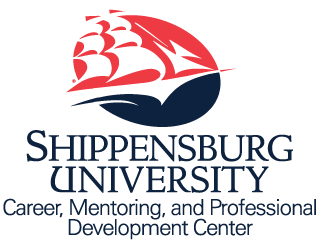 Career, Mentoring, and Professional Development CenterShippensburg University of Pennsylvania career@ship.edu ∙ www.ship.edu/career ∙ 717-477-1484NameContact Information (name, phone number, email address)EDUCATION/TRAINING (TRAINING is optional)Bachelor of Arts in History, Expected Graduation, Month, YearConcentration: (Select *American, Asia & Middle Eastern, European History, Public History, or History*)Minor: (if applicable)Shippensburg University, Shippensburg, PAQPA: (list if noteworthy; 3.0+)	Possible subheadings under education: Study Abroad, Honors, Relevant CourseworkLANGUAGES (include level of proficiency)PROFESSIONAL INTERNSHIPSOrganization (dates)City, StateList relevant duties performed during internshipUse past tense action verbs to describe dutiesRELEVANT EXPERIENCE (may also include Community Service)Job Title (for Community Service, “Job Title” may be “Volunteer”, “Tutor”, “Coach”), datesOrganization, City, StateDescribe duties/responsibilitiesBe specificUse “buzz” words related to the fieldBegin each bullet with an action verb; No personal pronounsRelevant Projects/RESEARCH PROJECTSTitle of Research, datesList duties/responsibilities; scope/size of the project; human subject approval (if relevant); funding/financial supportOf project; outcomes of research/projectWas project submitted/approved for publication?Use past tense action verbs to begin each bulleted statementCampus Leadership/Involvement (Highlight any leadership roles or positions held)Leadership Role, Organization (dates)COMMUNITY SERVICE (more passive involvement such as Blood drives, Relay for Life, marathons)Organization (dates); Organization (dates); Organization (dates); Organization (dates); Organization (dates); Organization (dates); Organization (dates); Organization (dates) First Name, Last Name, Page 2 of 2 (Always best to keep resume to 1 page, however…)Selected Professional Development/Conferences AttendedTitle of Conference/Seminar/Workshop, Sponsoring Organization/Location, dateTitle of Conference/Seminar/Workshop, Sponsoring Organization/Location, dateADDITIONAL EXPERIENCEJob title, Company (dates)Job title, Company (dates)OR: Variety of full-time, part-time, and seasonal positions to finance further educationPROFESSIONAL PORTFOLIO AND REFERENCES available upon requestOther Possible Headings to Incorporate In ResumeLanguages; Computer Skills; Military History; Campus Leadership/Involvement; Professional Development/Conferences Attended; Professional Memberships/Affiliations; Certifications/Clearances; Community Service/Involvement; Laboratory Equipment/Field SkillsHistory Resume ExampleCareer, Mentoring, and Professional Development CenterShippensburg University of Pennsylvania career@ship.edu ∙ www.ship.edu/career ∙ 717-477-1484Jaren BittingerContact Information (name, phone number, email address)EDUCATIONBachelor of Arts in History, Expected Graduation, May 2020Concentration: American HistoryMinor: Political ScienceShippensburg University, Shippensburg, PAQPA: 3.4PROFESSIONAL INTERNSHIPSIntern, PA County Commission Association, August 2019 – January 2020Harrisburg, PADesigned and implemented new database concerning water usage per countyDrafted policy for public displayRecorded and presented minutes and policy initiatives to state legislatorsRELEVANT EXPERIENCE Community Coordinator, SU Housing and Residence Life, August 2019 – May 2020Shippensburg, PAAnalyzed missing equipment and supplies and oversaw the ordering process to replenish resources.Alongside Associate Director of Housing, programmed within residence halls for voter advocacyFacilitated discussions pertaining to racial relations in the United States while collaborating with historians.Tutor, SU History Department, February 2019 – Present Scheduled meetings with 15 different students to guide them through American historyProofread drafted work for historical discrepanciesPresented to students during lectures concerning modern American PresidencyRelevant Projects/RESEARCH PROJECTSVoter Turnout by Election System; Historical Trends in First Past the Post, Fall 2019Alongside faculty, programmed and implemented a cross-section tabulation of voting records from 12 countriesPresented at the National Historical Society in August 2020 Campus Leadership/Involvement President, Residence Hall Association, May 2018 – May 2019Represented all students residing in residence hall throughout campus to University PresidentCoordinated alongside SHIPVotes to turn out the vote for the US 2018 Midterm ElectionChallenged and worked alongside members to create annual Halloween haunted house